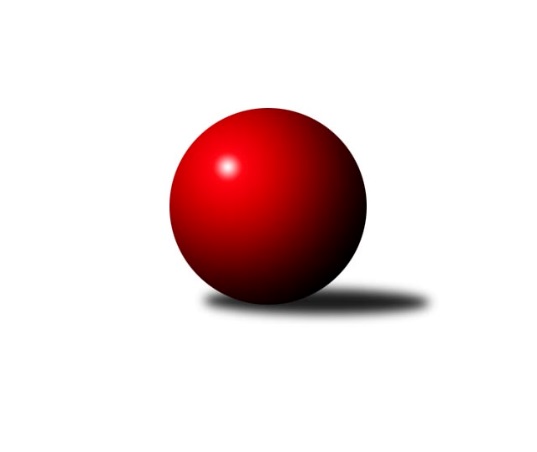 Č.12Ročník 2021/2022	11.6.2024 Jihočeský KP2 2021/2022Statistika 12. kolaTabulka družstev:		družstvo	záp	výh	rem	proh	skore	sety	průměr	body	plné	dorážka	chyby	1.	TJ Centropen Dačice E	11	10	0	1	69.0 : 19.0 	(91.0 : 41.0)	2626	20	1803	822	28.2	2.	TJ Loko. Č. Velenice B	11	7	1	3	57.5 : 30.5 	(81.0 : 51.0)	2649	15	1817	832	30.2	3.	Kuželky Borovany A	11	6	0	5	47.0 : 41.0 	(69.0 : 63.0)	2539	12	1767	773	41.2	4.	TJ Spartak Trhové Sviny A	12	6	0	6	48.5 : 47.5 	(75.0 : 69.0)	2559	12	1764	795	37.8	5.	TJ Sokol Slavonice B	12	4	1	7	40.0 : 56.0 	(58.0 : 86.0)	2473	9	1751	722	49.9	6.	TJ Kunžak B	10	4	0	6	29.0 : 51.0 	(48.0 : 72.0)	2462	8	1740	721	52.9	7.	TJ Blatná B	12	3	2	7	36.0 : 60.0 	(64.0 : 80.0)	2542	8	1770	772	41.1	8.	TJ Sokol Chýnov A	11	3	0	8	33.0 : 55.0 	(54.0 : 78.0)	2434	6	1691	743	44.4Tabulka doma:		družstvo	záp	výh	rem	proh	skore	sety	průměr	body	maximum	minimum	1.	TJ Centropen Dačice E	6	6	0	0	42.0 : 6.0 	(54.0 : 18.0)	2760	12	2841	2709	2.	TJ Sokol Slavonice B	6	4	1	1	30.0 : 18.0 	(39.0 : 33.0)	2517	9	2546	2500	3.	TJ Loko. Č. Velenice B	5	4	0	1	28.5 : 11.5 	(41.0 : 19.0)	2816	8	2834	2793	4.	TJ Spartak Trhové Sviny A	6	4	0	2	32.0 : 16.0 	(44.0 : 28.0)	2494	8	2558	2455	5.	Kuželky Borovany A	6	4	0	2	31.0 : 17.0 	(42.0 : 30.0)	2472	8	2526	2390	6.	TJ Blatná B	5	3	1	1	24.0 : 16.0 	(36.0 : 24.0)	2630	7	2689	2569	7.	TJ Kunžak B	4	3	0	1	18.0 : 14.0 	(22.0 : 26.0)	2532	6	2559	2495	8.	TJ Sokol Chýnov A	7	3	0	4	28.0 : 28.0 	(40.0 : 44.0)	2572	6	2664	2513Tabulka venku:		družstvo	záp	výh	rem	proh	skore	sety	průměr	body	maximum	minimum	1.	TJ Centropen Dačice E	5	4	0	1	27.0 : 13.0 	(37.0 : 23.0)	2599	8	2810	2422	2.	TJ Loko. Č. Velenice B	6	3	1	2	29.0 : 19.0 	(40.0 : 32.0)	2621	7	2798	2456	3.	Kuželky Borovany A	5	2	0	3	16.0 : 24.0 	(27.0 : 33.0)	2553	4	2700	2473	4.	TJ Spartak Trhové Sviny A	6	2	0	4	16.5 : 31.5 	(31.0 : 41.0)	2570	4	2749	2425	5.	TJ Kunžak B	6	1	0	5	11.0 : 37.0 	(26.0 : 46.0)	2450	2	2704	2283	6.	TJ Blatná B	7	0	1	6	12.0 : 44.0 	(28.0 : 56.0)	2529	1	2737	2400	7.	TJ Sokol Chýnov A	4	0	0	4	5.0 : 27.0 	(14.0 : 34.0)	2400	0	2559	2316	8.	TJ Sokol Slavonice B	6	0	0	6	10.0 : 38.0 	(19.0 : 53.0)	2465	0	2605	2315Tabulka podzimní části:		družstvo	záp	výh	rem	proh	skore	sety	průměr	body	doma	venku	1.	TJ Centropen Dačice E	7	7	0	0	50.0 : 6.0 	(62.0 : 22.0)	2699	14 	4 	0 	0 	3 	0 	0	2.	TJ Loko. Č. Velenice B	7	5	0	2	37.5 : 18.5 	(52.0 : 32.0)	2636	10 	2 	0 	1 	3 	0 	1	3.	Kuželky Borovany A	7	5	0	2	34.0 : 22.0 	(47.0 : 37.0)	2503	10 	3 	0 	1 	2 	0 	1	4.	TJ Spartak Trhové Sviny A	7	3	0	4	26.5 : 29.5 	(43.0 : 41.0)	2588	6 	3 	0 	1 	0 	0 	3	5.	TJ Sokol Slavonice B	7	3	0	4	26.0 : 30.0 	(33.0 : 51.0)	2473	6 	3 	0 	1 	0 	0 	3	6.	TJ Sokol Chýnov A	7	2	0	5	21.0 : 35.0 	(34.0 : 50.0)	2423	4 	2 	0 	3 	0 	0 	2	7.	TJ Blatná B	7	2	0	5	19.0 : 37.0 	(35.0 : 49.0)	2557	4 	2 	0 	0 	0 	0 	5	8.	TJ Kunžak B	7	1	0	6	10.0 : 46.0 	(30.0 : 54.0)	2420	2 	1 	0 	1 	0 	0 	5Tabulka jarní části:		družstvo	záp	výh	rem	proh	skore	sety	průměr	body	doma	venku	1.	TJ Kunžak B	3	3	0	0	19.0 : 5.0 	(18.0 : 18.0)	2623	6 	2 	0 	0 	1 	0 	0 	2.	TJ Centropen Dačice E	4	3	0	1	19.0 : 13.0 	(29.0 : 19.0)	2573	6 	2 	0 	0 	1 	0 	1 	3.	TJ Spartak Trhové Sviny A	5	3	0	2	22.0 : 18.0 	(32.0 : 28.0)	2516	6 	1 	0 	1 	2 	0 	1 	4.	TJ Loko. Č. Velenice B	4	2	1	1	20.0 : 12.0 	(29.0 : 19.0)	2726	5 	2 	0 	0 	0 	1 	1 	5.	TJ Blatná B	5	1	2	2	17.0 : 23.0 	(29.0 : 31.0)	2542	4 	1 	1 	1 	0 	1 	1 	6.	TJ Sokol Slavonice B	5	1	1	3	14.0 : 26.0 	(25.0 : 35.0)	2485	3 	1 	1 	0 	0 	0 	3 	7.	Kuželky Borovany A	4	1	0	3	13.0 : 19.0 	(22.0 : 26.0)	2563	2 	1 	0 	1 	0 	0 	2 	8.	TJ Sokol Chýnov A	4	1	0	3	12.0 : 20.0 	(20.0 : 28.0)	2490	2 	1 	0 	1 	0 	0 	2 Zisk bodů pro družstvo:		jméno hráče	družstvo	body	zápasy	v %	dílčí body	sety	v %	1.	Rudolf Baldík 	TJ Loko. Č. Velenice B 	11	/	11	(100%)	18	/	22	(82%)	2.	Petr Vojtíšek 	TJ Centropen Dačice E 	10	/	10	(100%)	18	/	20	(90%)	3.	Karel Jirkal 	Kuželky Borovany A 	9	/	9	(100%)	16	/	18	(89%)	4.	David Marek 	TJ Loko. Č. Velenice B 	9	/	11	(82%)	16	/	22	(73%)	5.	Miroslav Kolář 	TJ Centropen Dačice E 	8	/	9	(89%)	17	/	18	(94%)	6.	Pavel Zeman 	TJ Spartak Trhové Sviny A 	8	/	11	(73%)	14	/	22	(64%)	7.	Jiří Reban 	TJ Spartak Trhové Sviny A 	8	/	12	(67%)	14	/	24	(58%)	8.	Ladislav Chalupa 	TJ Sokol Slavonice B 	7	/	8	(88%)	11	/	16	(69%)	9.	Pavel Bronec 	TJ Sokol Chýnov A 	7	/	10	(70%)	13	/	20	(65%)	10.	Stanislav Dvořák 	TJ Centropen Dačice E 	7	/	10	(70%)	13	/	20	(65%)	11.	Miloš Křížek 	TJ Centropen Dačice E 	7	/	10	(70%)	13	/	20	(65%)	12.	Jiří Novotný 	TJ Loko. Č. Velenice B 	7	/	11	(64%)	17	/	22	(77%)	13.	Alena Kovandová 	TJ Sokol Chýnov A 	7	/	11	(64%)	13	/	22	(59%)	14.	Pavlína Karešová 	TJ Centropen Dačice E 	6	/	7	(86%)	9	/	14	(64%)	15.	Jiří Baldík 	TJ Loko. Č. Velenice B 	6	/	8	(75%)	9	/	16	(56%)	16.	Martin Soukup 	Kuželky Borovany A 	6	/	10	(60%)	13	/	20	(65%)	17.	Josef Brtník 	TJ Kunžak B 	6	/	10	(60%)	7	/	20	(35%)	18.	Jan Dvořák 	TJ Spartak Trhové Sviny A 	6	/	11	(55%)	13	/	22	(59%)	19.	František Vávra 	TJ Spartak Trhové Sviny A 	6	/	11	(55%)	12.5	/	22	(57%)	20.	Jitka Šimková 	Kuželky Borovany A 	6	/	11	(55%)	8	/	22	(36%)	21.	Michaela Kopečná 	TJ Centropen Dačice E 	5	/	7	(71%)	6	/	14	(43%)	22.	Dušan Straka 	TJ Sokol Chýnov A 	5	/	8	(63%)	10	/	16	(63%)	23.	Miroslav Bartoška 	TJ Sokol Slavonice B 	5	/	8	(63%)	9	/	16	(56%)	24.	Václav Ondok 	Kuželky Borovany A 	5	/	10	(50%)	11	/	20	(55%)	25.	Karel Hanzal 	TJ Kunžak B 	5	/	10	(50%)	9.5	/	20	(48%)	26.	Filip Cheníček 	TJ Blatná B 	5	/	11	(45%)	11	/	22	(50%)	27.	Jiří Minařík 	TJ Blatná B 	5	/	11	(45%)	11	/	22	(50%)	28.	Lukáš Drnek 	TJ Blatná B 	5	/	11	(45%)	9	/	22	(41%)	29.	Roman Osovský 	TJ Loko. Č. Velenice B 	4	/	5	(80%)	8	/	10	(80%)	30.	Zdeněk Pospíchal 	TJ Centropen Dačice E 	4	/	7	(57%)	9	/	14	(64%)	31.	Vendula Burdová 	TJ Sokol Chýnov A 	4	/	7	(57%)	5	/	14	(36%)	32.	Libor Slezák 	TJ Blatná B 	4	/	10	(40%)	10	/	20	(50%)	33.	Robert Flandera 	TJ Blatná B 	4	/	10	(40%)	7	/	20	(35%)	34.	Josef Troup 	TJ Spartak Trhové Sviny A 	4	/	11	(36%)	11.5	/	22	(52%)	35.	David Holý 	TJ Loko. Č. Velenice B 	4	/	11	(36%)	8	/	22	(36%)	36.	Jiří Pšenčík 	TJ Sokol Slavonice B 	4	/	11	(36%)	8	/	22	(36%)	37.	Jiří Ondrák st.	TJ Sokol Slavonice B 	4	/	12	(33%)	7	/	24	(29%)	38.	Pavel Stodolovský 	TJ Spartak Trhové Sviny A 	3.5	/	9	(39%)	6	/	18	(33%)	39.	Monika Kalousová 	TJ Blatná B 	3	/	6	(50%)	7	/	12	(58%)	40.	Ondřej Mrkva 	TJ Kunžak B 	3	/	7	(43%)	8	/	14	(57%)	41.	Karel Cimbálník 	TJ Sokol Slavonice B 	3	/	9	(33%)	7	/	18	(39%)	42.	Jiří Brát 	TJ Kunžak B 	3	/	10	(30%)	6.5	/	20	(33%)	43.	František Běhůnek 	TJ Sokol Slavonice B 	2	/	3	(67%)	4	/	6	(67%)	44.	Jan Kobliha 	Kuželky Borovany A 	2	/	4	(50%)	5	/	8	(63%)	45.	Jindřich Soukup 	Kuželky Borovany A 	2	/	4	(50%)	3	/	8	(38%)	46.	Čestmír Siebenbrunner 	Kuželky Borovany A 	2	/	6	(33%)	5	/	12	(42%)	47.	Rudolf Borovský 	TJ Sokol Slavonice B 	2	/	6	(33%)	3	/	12	(25%)	48.	Radek Burian 	TJ Kunžak B 	2	/	10	(20%)	8	/	20	(40%)	49.	Jan Ležák 	TJ Sokol Slavonice B 	2	/	10	(20%)	7	/	20	(35%)	50.	Jiří Malovaný 	Kuželky Borovany A 	2	/	10	(20%)	6	/	20	(30%)	51.	Ondřej Fejtl 	TJ Blatná B 	2	/	11	(18%)	8	/	22	(36%)	52.	Miroslav Mašek 	TJ Sokol Chýnov A 	2	/	11	(18%)	7	/	22	(32%)	53.	Petra Holá 	TJ Loko. Č. Velenice B 	1.5	/	8	(19%)	4	/	16	(25%)	54.	Ondřej Kubeš 	TJ Sokol Slavonice B 	1	/	1	(100%)	1	/	2	(50%)	55.	Vlastimil Škrabal 	TJ Kunžak B 	1	/	2	(50%)	3	/	4	(75%)	56.	Jiří Tröstl 	Kuželky Borovany A 	1	/	2	(50%)	2	/	4	(50%)	57.	Pavel Holzäpfel 	TJ Centropen Dačice E 	1	/	3	(33%)	3	/	6	(50%)	58.	Stanislav Musil 	TJ Centropen Dačice E 	1	/	3	(33%)	3	/	6	(50%)	59.	Denisa Šimečková 	TJ Spartak Trhové Sviny A 	1	/	3	(33%)	3	/	6	(50%)	60.	Věra Návarová 	TJ Sokol Chýnov A 	1	/	3	(33%)	2	/	6	(33%)	61.	Jan Zeman 	TJ Kunžak B 	1	/	10	(10%)	5	/	20	(25%)	62.	Libuše Hanzálková 	TJ Sokol Chýnov A 	1	/	10	(10%)	4	/	20	(20%)	63.	Karel Koubek 	TJ Blatná B 	0	/	1	(0%)	1	/	2	(50%)	64.	Libuše Hanzalíková 	TJ Kunžak B 	0	/	1	(0%)	1	/	2	(50%)	65.	Vlastimil Kříha 	TJ Spartak Trhové Sviny A 	0	/	1	(0%)	1	/	2	(50%)	66.	Vlastimil Novák 	TJ Sokol Chýnov A 	0	/	1	(0%)	0	/	2	(0%)	67.	Milena Žampachová 	TJ Sokol Slavonice B 	0	/	1	(0%)	0	/	2	(0%)	68.	Bohuslav Švepeš 	TJ Spartak Trhové Sviny A 	0	/	1	(0%)	0	/	2	(0%)	69.	Tomáš Cvrček 	TJ Sokol Slavonice B 	0	/	1	(0%)	0	/	2	(0%)	70.	Josef Petrik 	TJ Sokol Slavonice B 	0	/	2	(0%)	1	/	4	(25%)	71.	Josef Svoboda 	TJ Spartak Trhové Sviny A 	0	/	2	(0%)	0	/	4	(0%)	72.	Tereza Kovandová 	TJ Sokol Chýnov A 	0	/	3	(0%)	0	/	6	(0%)Průměry na kuželnách:		kuželna	průměr	plné	dorážka	chyby	výkon na hráče	1.	České Velenice, 1-4	2762	1896	865	31.0	(460.3)	2.	TJ Centropen Dačice, 1-4	2666	1820	845	36.3	(444.4)	3.	TJ Blatná, 1-4	2607	1799	808	39.3	(434.6)	4.	TJ Sokol Chýnov, 1-2	2566	1776	789	43.6	(427.7)	5.	TJ Kunžak, 1-2	2553	1770	782	43.3	(425.6)	6.	TJ Sokol Slavonice, 1-4	2489	1738	750	43.9	(414.9)	7.	Trhové Sviny, 1-2	2450	1703	747	39.6	(408.4)	8.	Borovany, 1-2	2440	1700	739	43.6	(406.7)Nejlepší výkony na kuželnách:České Velenice, 1-4TJ Loko. Č. Velenice B	2834	7. kolo	Zdeněk Pospíchal 	TJ Centropen Dačice E	524	2. koloTJ Loko. Č. Velenice B	2827	4. kolo	Karel Jirkal 	Kuželky Borovany A	504	8. koloTJ Loko. Č. Velenice B	2818	12. kolo	David Marek 	TJ Loko. Č. Velenice B	504	8. koloTJ Centropen Dačice E	2810	2. kolo	Jiří Novotný 	TJ Loko. Č. Velenice B	498	7. koloTJ Loko. Č. Velenice B	2806	8. kolo	Rudolf Baldík 	TJ Loko. Č. Velenice B	496	2. koloTJ Loko. Č. Velenice B	2794	10. kolo	Rudolf Baldík 	TJ Loko. Č. Velenice B	495	12. koloTJ Loko. Č. Velenice B	2793	2. kolo	Jiří Novotný 	TJ Loko. Č. Velenice B	492	4. koloTJ Spartak Trhové Sviny A	2749	7. kolo	Jiří Novotný 	TJ Loko. Č. Velenice B	491	12. koloTJ Blatná B	2737	4. kolo	Jiří Baldík 	TJ Loko. Č. Velenice B	491	4. koloTJ Sokol Chýnov A	2715	10. kolo	Jiří Novotný 	TJ Loko. Č. Velenice B	490	8. koloTJ Centropen Dačice, 1-4TJ Centropen Dačice E	2841	7. kolo	Petr Vojtíšek 	TJ Centropen Dačice E	541	7. koloTJ Centropen Dačice E	2807	9. kolo	Petr Vojtíšek 	TJ Centropen Dačice E	498	11. koloTJ Loko. Č. Velenice B	2798	9. kolo	David Holý 	TJ Loko. Č. Velenice B	494	9. koloTJ Centropen Dačice E	2765	1. kolo	Jiří Novotný 	TJ Loko. Č. Velenice B	493	9. koloTJ Centropen Dačice E	2720	11. kolo	Petr Vojtíšek 	TJ Centropen Dačice E	492	9. koloTJ Centropen Dačice E	2718	3. kolo	Rudolf Baldík 	TJ Loko. Č. Velenice B	492	9. koloTJ Centropen Dačice E	2709	5. kolo	Miroslav Kolář 	TJ Centropen Dačice E	491	3. koloTJ Sokol Slavonice B	2605	1. kolo	Pavlína Karešová 	TJ Centropen Dačice E	488	1. koloKuželky Borovany A	2530	11. kolo	Petr Vojtíšek 	TJ Centropen Dačice E	487	5. koloTJ Blatná B	2515	7. kolo	Pavlína Karešová 	TJ Centropen Dačice E	486	7. koloTJ Blatná, 1-4TJ Kunžak B	2704	9. kolo	Pavel Bronec 	TJ Sokol Chýnov A	484	8. koloTJ Blatná B	2689	8. kolo	Filip Cheníček 	TJ Blatná B	475	5. koloTJ Blatná B	2661	5. kolo	Jiří Pšenčík 	TJ Sokol Slavonice B	475	3. koloTJ Spartak Trhové Sviny A	2632	5. kolo	Monika Kalousová 	TJ Blatná B	465	8. koloTJ Blatná B	2629	9. kolo	Ondřej Mrkva 	TJ Kunžak B	463	9. koloTJ Blatná B	2603	3. kolo	Jiří Minařík 	TJ Blatná B	459	8. koloTJ Blatná B	2569	11. kolo	Josef Brtník 	TJ Kunžak B	458	9. koloTJ Loko. Č. Velenice B	2567	11. kolo	Libor Slezák 	TJ Blatná B	458	3. koloTJ Sokol Chýnov A	2559	8. kolo	Roman Osovský 	TJ Loko. Č. Velenice B	456	11. koloTJ Sokol Slavonice B	2465	3. kolo	Ondřej Fejtl 	TJ Blatná B	456	9. koloTJ Sokol Chýnov, 1-2TJ Centropen Dačice E	2724	6. kolo	Pavel Bronec 	TJ Sokol Chýnov A	493	6. koloTJ Sokol Chýnov A	2664	1. kolo	Pavel Bronec 	TJ Sokol Chýnov A	485	1. koloTJ Sokol Chýnov A	2634	7. kolo	Pavel Bronec 	TJ Sokol Chýnov A	483	3. koloTJ Loko. Č. Velenice B	2629	3. kolo	Petr Vojtíšek 	TJ Centropen Dačice E	479	6. koloTJ Spartak Trhové Sviny A	2593	11. kolo	Vendula Burdová 	TJ Sokol Chýnov A	470	1. koloTJ Sokol Chýnov A	2570	11. kolo	Michaela Kopečná 	TJ Centropen Dačice E	468	6. koloTJ Sokol Chýnov A	2562	9. kolo	Věra Návarová 	TJ Sokol Chýnov A	462	9. koloTJ Blatná B	2545	1. kolo	Alena Kovandová 	TJ Sokol Chýnov A	461	1. koloKuželky Borovany A	2544	5. kolo	David Holý 	TJ Loko. Č. Velenice B	461	3. koloTJ Sokol Chýnov A	2540	3. kolo	Alena Kovandová 	TJ Sokol Chýnov A	459	7. koloTJ Kunžak, 1-2TJ Loko. Č. Velenice B	2671	6. kolo	David Marek 	TJ Loko. Č. Velenice B	487	6. koloTJ Centropen Dačice E	2652	12. kolo	Petr Vojtíšek 	TJ Centropen Dačice E	480	12. koloTJ Kunžak B	2564	10. kolo	Čestmír Siebenbrunner 	Kuželky Borovany A	472	10. koloKuželky Borovany A	2559	10. kolo	Josef Brtník 	TJ Kunžak B	465	12. koloTJ Kunžak B	2559	8. kolo	Zdeněk Pospíchal 	TJ Centropen Dačice E	462	12. koloTJ Kunžak B	2554	12. kolo	Pavlína Karešová 	TJ Centropen Dačice E	460	12. koloTJ Kunžak B	2551	2. kolo	Josef Brtník 	TJ Kunžak B	458	2. koloTJ Spartak Trhové Sviny A	2539	8. kolo	Petra Holá 	TJ Loko. Č. Velenice B	454	6. koloTJ Kunžak B	2524	11. kolo	Karel Hanzal 	TJ Kunžak B	452	8. koloTJ Blatná B	2511	2. kolo	Jindřich Soukup 	Kuželky Borovany A	452	10. koloTJ Sokol Slavonice, 1-4TJ Loko. Č. Velenice B	2605	5. kolo	Miroslav Kolář 	TJ Centropen Dačice E	471	8. koloTJ Sokol Slavonice B	2546	8. kolo	Karel Jirkal 	Kuželky Borovany A	468	7. koloTJ Sokol Slavonice B	2526	7. kolo	David Marek 	TJ Loko. Č. Velenice B	464	5. koloTJ Sokol Slavonice B	2519	10. kolo	Miroslav Bartoška 	TJ Sokol Slavonice B	463	8. koloTJ Blatná B	2517	10. kolo	Ladislav Chalupa 	TJ Sokol Slavonice B	463	10. koloTJ Sokol Slavonice B	2507	2. kolo	Jiří Minařík 	TJ Blatná B	461	10. koloTJ Sokol Slavonice B	2501	4. kolo	Karel Cimbálník 	TJ Sokol Slavonice B	457	8. koloTJ Sokol Slavonice B	2500	5. kolo	Jiří Pšenčík 	TJ Sokol Slavonice B	454	2. koloKuželky Borovany A	2473	7. kolo	Roman Osovský 	TJ Loko. Č. Velenice B	448	5. koloTJ Centropen Dačice E	2422	8. kolo	Ladislav Chalupa 	TJ Sokol Slavonice B	446	5. koloTrhové Sviny, 1-2TJ Spartak Trhové Sviny A	2558	12. kolo	Jan Dvořák 	TJ Spartak Trhové Sviny A	477	12. koloTJ Spartak Trhové Sviny A	2538	4. kolo	Petr Vojtíšek 	TJ Centropen Dačice E	467	10. koloTJ Centropen Dačice E	2533	10. kolo	František Vávra 	TJ Spartak Trhové Sviny A	462	12. koloKuželky Borovany A	2518	2. kolo	Jiří Reban 	TJ Spartak Trhové Sviny A	457	1. koloTJ Blatná B	2481	12. kolo	Václav Ondok 	Kuželky Borovany A	455	2. koloTJ Spartak Trhové Sviny A	2480	1. kolo	Josef Troup 	TJ Spartak Trhové Sviny A	451	4. koloTJ Spartak Trhové Sviny A	2468	6. kolo	Filip Cheníček 	TJ Blatná B	448	12. koloTJ Spartak Trhové Sviny A	2462	2. kolo	Jan Dvořák 	TJ Spartak Trhové Sviny A	447	10. koloTJ Spartak Trhové Sviny A	2455	10. kolo	Martin Soukup 	Kuželky Borovany A	445	2. koloTJ Sokol Chýnov A	2316	4. kolo	Stanislav Dvořák 	TJ Centropen Dačice E	445	10. koloBorovany, 1-2Kuželky Borovany A	2526	12. kolo	Rudolf Baldík 	TJ Loko. Č. Velenice B	459	1. koloKuželky Borovany A	2510	6. kolo	Karel Jirkal 	Kuželky Borovany A	454	6. koloTJ Centropen Dačice E	2505	4. kolo	František Vávra 	TJ Spartak Trhové Sviny A	446	9. koloKuželky Borovany A	2476	3. kolo	Karel Jirkal 	Kuželky Borovany A	444	9. koloKuželky Borovany A	2469	4. kolo	Václav Ondok 	Kuželky Borovany A	444	12. koloKuželky Borovany A	2460	1. kolo	Jan Kobliha 	Kuželky Borovany A	439	12. koloTJ Loko. Č. Velenice B	2456	1. kolo	Karel Jirkal 	Kuželky Borovany A	436	3. koloTJ Spartak Trhové Sviny A	2425	9. kolo	Miroslav Mašek 	TJ Sokol Chýnov A	434	12. koloTJ Blatná B	2400	6. kolo	Martin Soukup 	Kuželky Borovany A	434	4. koloKuželky Borovany A	2390	9. kolo	Zdeněk Pospíchal 	TJ Centropen Dačice E	433	4. koloČetnost výsledků:	8.0 : 0.0	5x	7.0 : 1.0	9x	6.5 : 1.5	1x	6.0 : 2.0	12x	5.0 : 3.0	6x	4.0 : 4.0	2x	3.0 : 5.0	5x	2.0 : 6.0	3x	1.0 : 7.0	5x